OTOMATİK ŞANZIMAN EĞİTİM STANDI ve VİTES DEĞİŞİM DENEYİ SORULARIAraçlar neden vites kutusuna ihtiyaç duyarlar? Aşağıdaki grafiği kullanarak açıklayınız.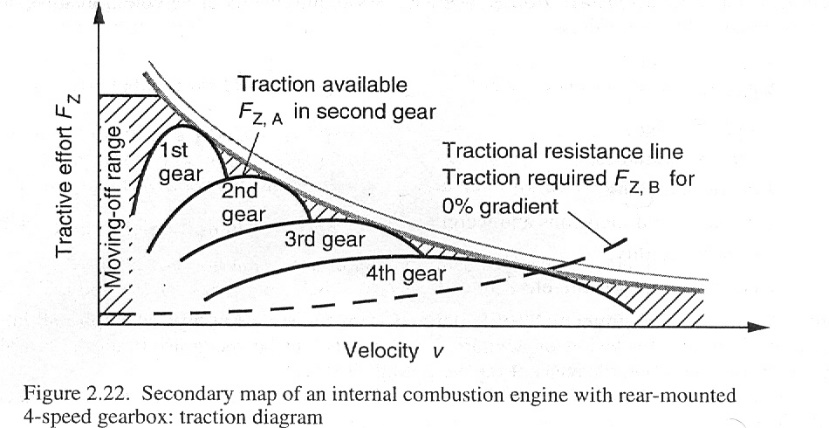 Aşağıdaki motor grafiğinde vitesi değişim aralıklarını 2 farklı amaca yönelik olarak belirleyiniz, nedenlerini ve sonuçlarını açıklayınız.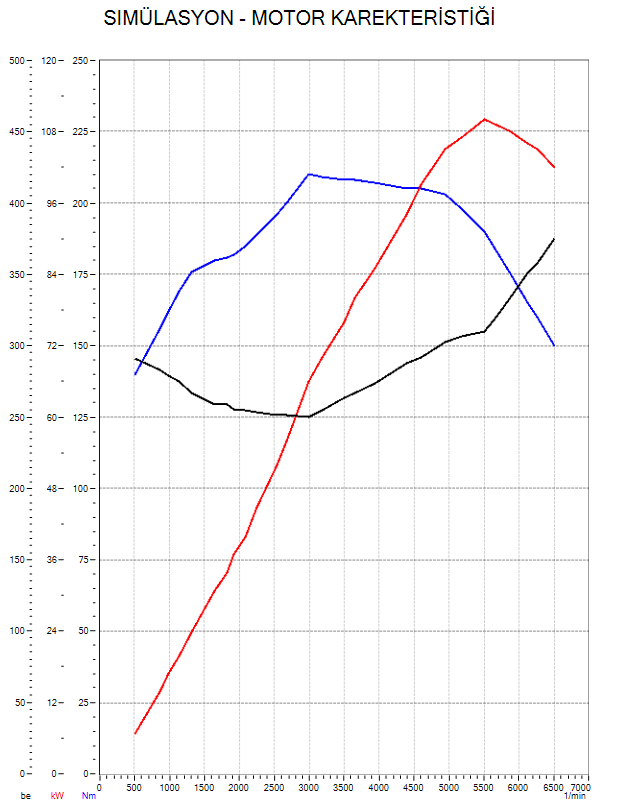 Aracın deney şartlarındaki yolda oluşturduğu değerlerin grafiği aşağıda verilmiştir. Bu grafikte aracın hangi şartlarda kullanıldığını grafik üzerinde belirterek açıklayınız.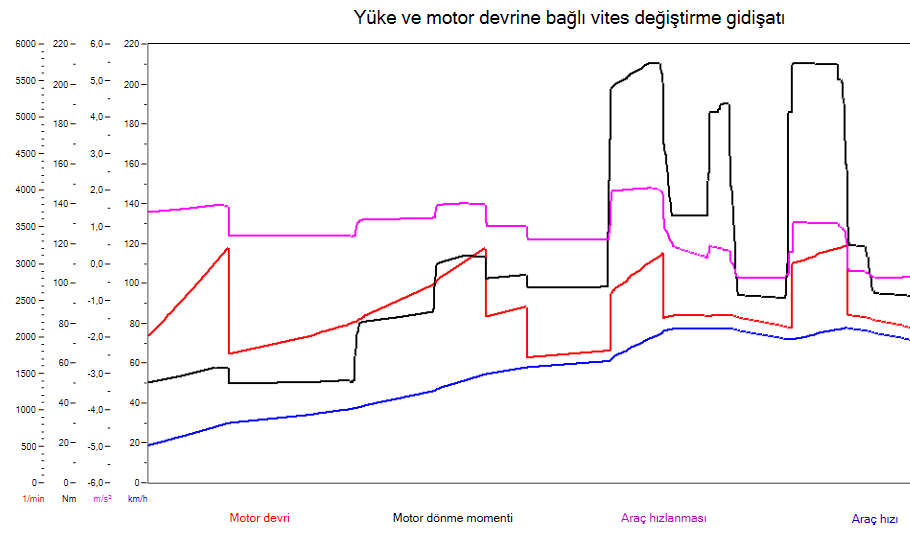 Tork konvertörü nedir? Açıklayınız.Not: Ödevler maksimum 5’er kişilik gruplar halinde teslim edilebilir. Ödevlerinizi 02.11.2022 tarihine kadar muhammeddonmez@uludag.edu.tr adresine göndermelisiniz. Başarılar.